Park Wodny ,,AQUARIUM” w Ostrołęce poszukuje pracowników na stanowisko Ratownika Wodnego.

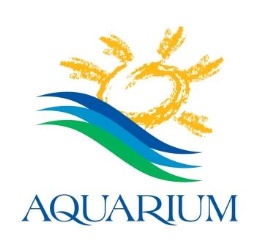 Miejsce Pracy:
Park Wodny  ,,AQUARIUM”  w Ostrołęce, ul. W. Witosa 3, 07-410 Ostrołęka
tel. 29 / 764 24 37

Wymagania: 
- posiadanie uprawnień Ratownika Wodnego, 
- kurs KPP  (Kwalifikowanej Pomocy Przedmedycznej),
- dobry stan zdrowia.

Obowiązki:
- pełnienie dyżuru w wyznaczonej strefie basenu,
- nadzór i zapewnienie bezpieczeństwa klientów,
- dbanie o wizerunek firmy, staranne wykonywanie obowiązków pracowniczych.
Oferujemy:
- stabilne zatrudnienie na podstawie  umowy o pracę (możliwa inna forma zatrudnienia),
- możliwości rozwoju zawodowego i uzyskanie dodatkowych kwalifikacji,
- przyjazną atmosferę,
- elastyczne godziny pracy.Dane kontaktowe:telefon: 666 707 588   lub   29 / 764 24 37mail: biuro@basen-ostroleka.pl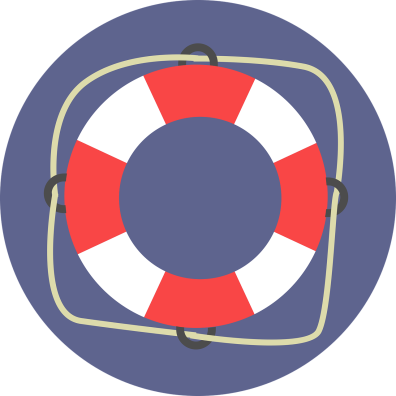                       UPRZEJMIE   INFORMUJEMY Zgodnie z art. 13 Rozporządzenia Parlamentu Europejskiego i Rady (UE) 2016/679 z dnia 27 kwietnia 2016 r. w sprawie ochrony osób fizycznych w związku z przetwarzaniem danych osobowych i w sprawie swobodnego przepływu takich danych oraz uchylenia dyrektywy 95/46/WE (zwanego dalej: „RODO”), informujemy, jak poniżej:TOŻSAMOŚĆ I DANE KONTAKTOWE ADMINISTRATORAAdministratorem Twoich danych jest Park Wodny w Ostrołęce (07-410) przy ul. Wincentego Witosa 3. 
Z administratorem danych możesz skontaktować się poprzez adres e-mail biuro@basen-ostroleka.pl, telefonicznie pod numerem +48 29 764 24 37 lub korespondencyjnie na adres siedziby administratoraDANE KONTAKTOWE INSPEKTORA OCHRONY DANYCHAdministrator wyznaczył inspektora ochrony danych, z którym może się skontaktować poprzez e-mail iodo@basen-ostroleka.pl lub koresponedencyjnie na adres siedziby administratora. Z inspektorem ochrony danych możesz kontaktować się we wszystkich sprawach dotyczących przetwarzania Twoich danych osobowych oraz korzystania z praw związanych z przetwarzaniem danych.CELE I PODSTAWA PRZETWARZANIADane osobowe przetwarzane będą w celu przeprowadzenia procesu rekrutacji, oraz celach wskazanych w odrębnych zgodach, jeżeli je wyrazisz.Dane osobowe przetwarzane będą na podstawie art. 6 ust 1 lit. a, b RODO, czyli osoba, której dane dotyczą wyraziła zgodę na przetwarzanie swoich danych osobowych w jednym lub większej liczbie określonych celów, jak również przetwarzanie jest niezbędne do wykonania umowy, której stroną jest osoba, której dane dotyczą, lub do podjęcia działań na żądanie osoby, której dane dotyczą, przed zawarciem umowy.ODBIORCY DANYCHTwoje dane osobowe mogą być przekazywane podmiotom przetwarzającym dane osobowe na zlecenie administratora: uprawnione organy i instytucje publiczne, dostawcom usług IT i hostingu, podmioty dostarczające korespondencję, podmioty świadczące usługi obsługi prawnej.OKRES PRZECHOWYWANIA DANYCHDane zostaną zniszczone niezwłocznie po zakończeniu procesu rekrutacji. Jeżeli zostanie wyrażona zgoda, dane zniszczone zostaną po okresie 3 miesięcy od zakończenia procesu rekrutacjiPRAWA PODMIOTÓW DANYCHMasz prawo dostępu do swoich danych oraz prawo żądania ich sprostowania, ich usunięcia lub ograniczenia ich przetwarzania.PRAWO WNIESIENIA SKARGI DO ORGANU NADZORCZEGOPrzysługuje Ci również prawo wniesienia skargi do organu nadzorczego zajmującego się ochroną danych osobowych. W Polsce organem takim jest Prezes Urzędu Ochrony Danych Osobowych.INFORMACJA O DOWOLNOŚCI LUB OBOWIĄZKU PODANIA DANYCHPodanie danych jest dobrowolne, lecz niezbędne do wzięcia udziału w prowadzonej rekrutacji.